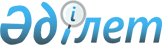 2024-2025 жылдарға арналған Қызылорда облысындағы спорттың басым түрлерінің өңірлік тізбесін бекіту туралыҚызылорда облысы әкімдігінің 2024 жылғы 18 қаңтардағы № 11 қаулысы. Қызылорда облысының Әділет департаментінде 2024 жылғы 22 қаңтарда № 8488-11 болып тіркелді
      "Дене шынықтыру және спорт туралы" Қазақстан Республикасы Заңының 8-бабы 1-тармағының 20-5) тармақшасына және Қазақстан Республикасындағы спорт түрлерін саралау бойынша республикалық комиссиясының 2023 жылғы 15 қыркүйектегі № 1 хаттамасына сәйкес Қызылорда облысының әкімдігі ҚАУЛЫ ЕТЕДІ:
      1. Осы қаулының қосымшасына сәйкес 2024-2025 жылдарға арналған Қызылорда облысындағы спорттың басым түрлерінің өңірлік тізбесі бекітілсін.
      2. Осы қаулының орындалуын бақылау "Қызылорда облысы әкімінің аппараты" коммуналдық мемлекеттік мекемесінің басшысы Ш.А. Баймановқа жүктелсін.
      3. Осы қаулы оның алғашқы ресми жарияланған күнінен кейін күнтізбелік он күн өткен соң қолданысқа енгізіледі. 2024-2025 жылдарға арналған Қызылорда облысындағы спорттың басым түрлерінің өңірлік тізбесі
      Аббревиатуралардың түсіндірмесі:
      GTF – Глобал таеквондо федерейшн (Global taekwon-do federation);
      ММА – Миксд Мартиал Артс (Мixed Martial Arts); 
      UWW – Юнайтед Уолд Врестлинг (United World Wrestling);
      WTF – Уолд таеквондо Федерейшн (Таэкводо World taekwondo Federation);
      WT – Уолд таеквондо (Таэкводо World taekwondo);
      WKF – Уолд каратэ Федерейшн (Каратэ World Karate Federation).
					© 2012. Қазақстан Республикасы Әділет министрлігінің «Қазақстан Республикасының Заңнама және құқықтық ақпарат институты» ШЖҚ РМК
				
      Қызылорда облысының әкімі 

Н. Налибаев

      "КЕЛІСІЛДІ"Қазақстан РеспубликасыныңТуризм және спорт министрлігі
Қызылорда облысы әкімдігінің
2024 жылғы 18 қаңтардағы
№ 11 қаулысына қосымша
Спорт түрлерінің атауы
Спорт түрлерінің атауы
Спорт түрлерінің атауы
Спорт түрлерінің атауы
Спорт түрлерінің атауы
Спорт түрлерінің атауы
Спорт түрлерінің атауы
Топтар атауы
№
Олимпиадалық емес спорт түрлерінің атауы
Жазғы олимпиадалық спорт түрлерінің атауы
Қысқы олимпиадалық спорт түрлерінің атауы
Ұлттық спорт түрлерінің атауы
Паралимпиадалық
Спорт түрлерінің атауы
"А" тобы
1
Белбеу күрес
Байдарка мен каноэде есу
Шорт-трек
Қазақ күресі
Волейболды отырып ойнау
"А" тобы
2
Спорттық самбо және жауынгерлік самбо
Ауыр атлетика
Тоғызқұмалақ
Пара дзюдо
"А" тобы
3
Грэпплинг UWW
Бокс
Пара жеңіл атлетика
"А" тобы
4
Каратэ (WKF)
Стенд ату
Пара пауэрлифтинг
"А" тобы
5
Панкратион
Дзюдо
Пара оқ ату
"А" тобы
6
Кикбоксинг
Таеквандо WTF
Пара үстел теннисі
"А" тобы
7
Шахмат
Грек-рим күресі
Пара таеквондо
"А" тобы
8
Еркін күрес
"А" тобы
9
Қол добы
"А" тобы
10
Велосипед спорты (тасжолы, трек, маунтинбайк)
"В" тобы
1
Унифайт
Классикалық волейбол
Шайбалы хоккей
Жекпе-жек
"В" тобы
2
Муайтай
Жеңіл атлетика
Аударыспақ
"В" тобы
3
Қоян-қолтық ұрыс
Футбол
Жамбы ату
"В" тобы
4
Киокушинкай-кан каратэ
Әйелдер күресі
Көкпар
"В" тобы
5
Қол күресі
Баскетбол
Асық ату
"В" тобы
6
Пауэрлифтинг
Көгалдағы хоккей
"В" тобы
7
Гір спорты
Үстел теннисі
"В" тобы
8
Теннис
"В" тобы
9
Жүзу
"С" тобы
1
Таеквон-до GTF
Қазіргі бессайыс
Конькимен мәнерлеп сырғанау
Теңге ілу
"С" тобы
2
Мейбукан Годзю-рю
карате-до
Көркем гимнастика
Бәйге
"С" тобы
3
Футзал
Бадминтон
"С" тобы
4
Дойбы
Нысана көздеу
"С" тобы
5
Сурдо шағын футбол
Баскетбол 3х3
"С" тобы
6
Сурдо таеквондо WT
Триатлон
"С" тобы
7
Сурдо еркін күрес
"С" тобы
8
Сурдо шахмат
"С" тобы
9
Сурдо үстел теннисі
"С" тобы
10
Би спорты
"С" тобы
11
Джиу-джитсу
"С" тобы
12
Президенттік көпсайыс
"С" тобы
13
Ушу
"С" тобы
14
Жауынгерлік жекпе-жектің аралас түрлері (ММА)
"С" тобы
15
Шағын футбол
"С" тобы
16
Спорттық туризм